Карты (план) границы с. Усень-Ивановское сельского  поселения Усень-Ивановский сельсовет муниципального района Белебеевский район Республики Башкортостан.Площадь (га): 206,0113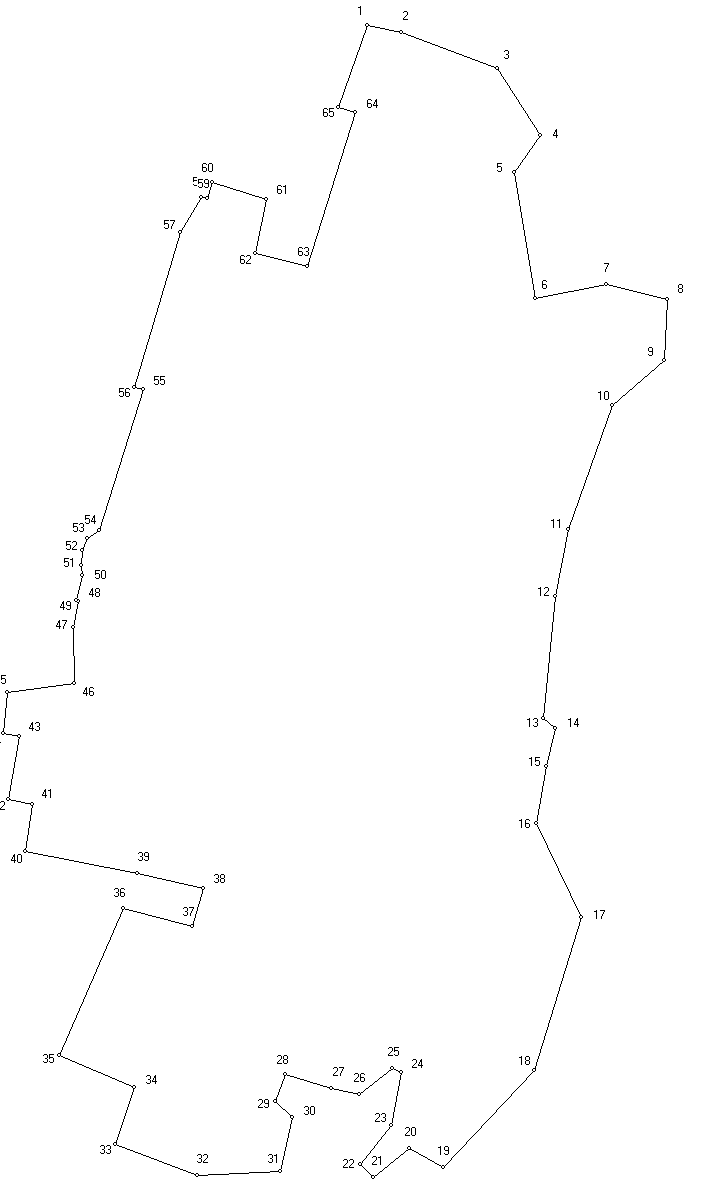 Карты (план) границы с. Веровка сельского  поселения Усень-Ивановский сельсовет муниципального района Белебеевский район Республики Башкортостан.Площадь (га): 140,1997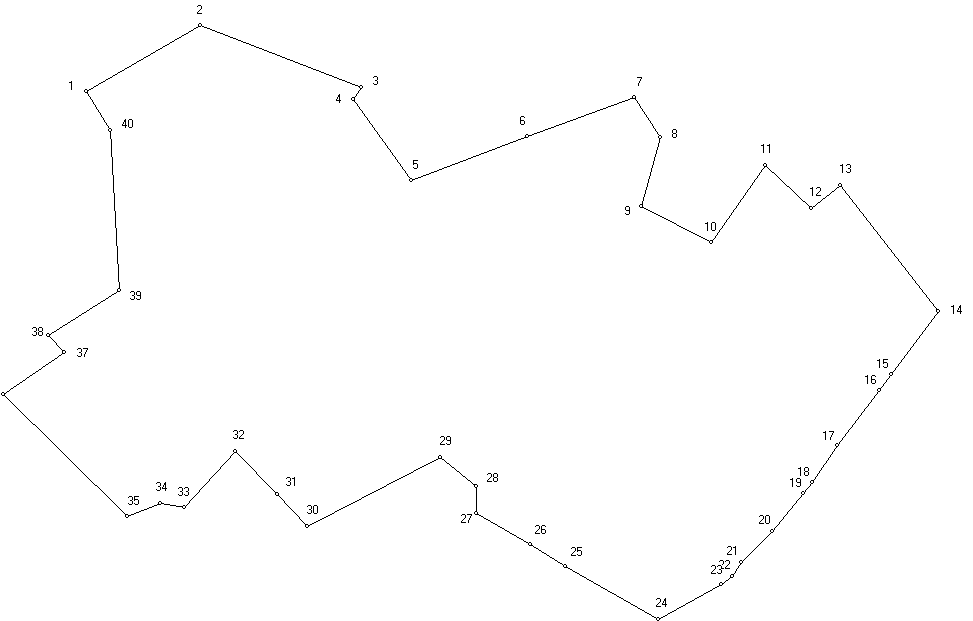 Карты (план) границы д. Сосновый Бор сельского  поселения Усень-Ивановский сельсовет муниципального района Белебеевский район Республики Башкортостан.Площадь (га): 27,3372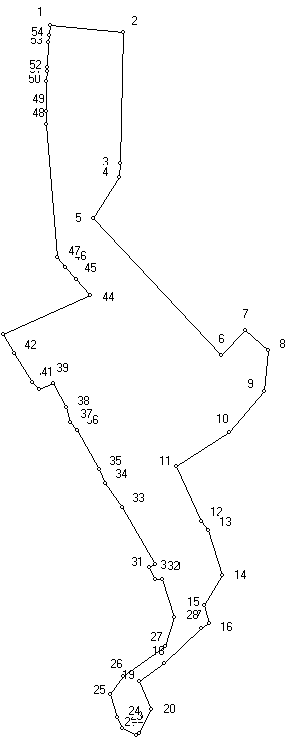 Карты (план) границы д. Красная Заря сельского  поселения Усень-Ивановский сельсовет муниципального района Белебеевский район Республики Башкортостан.Площадь (га): 16,0957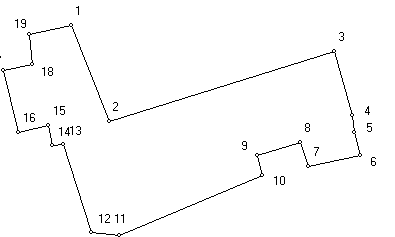 Карты (план) границы д. Чермасан сельского  поселения Усень-Ивановский сельсовет муниципального района Белебеевский район Республики Башкортостан.Площадь (га): 28,3267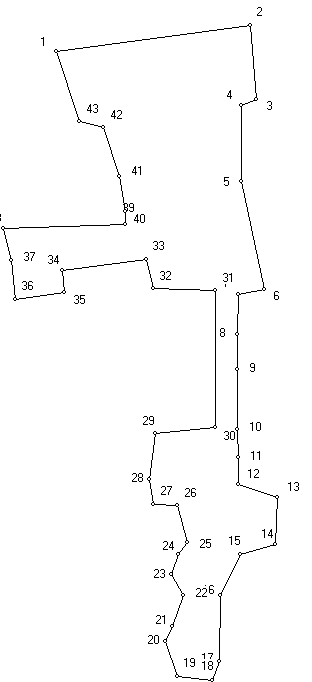 Карты (план) границы д. Пыжьяновский сельского  поселения Усень-Ивановский сельсовет муниципального района Белебеевский район Республики Башкортостан.Площадь (га): 16,223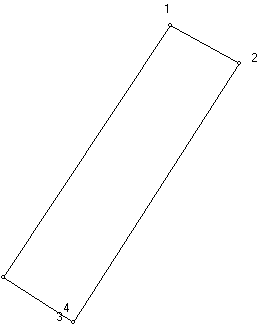 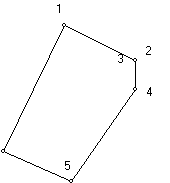 Карты (план) границы д. Покровка сельского  поселения Усень-Ивановский сельсовет муниципального района Белебеевский район Республики Башкортостан.Площадь (га): 28,3597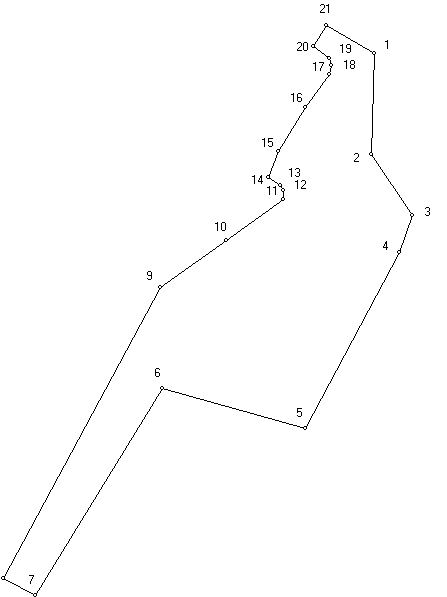 №24(2)/16 - СТ№24(2)/16 - СТ№24(2)/16 - СТ№24(2)/16 - СТ№24(2)/16 - СТ№24(2)/16 - СТ№24(2)/16 - СТ№24(2)/16 - СТСодержание тома I книга 1.Содержание тома I книга 1.Содержание тома I книга 1.Содержание тома I книга 1.Содержание тома I книга 1.Содержание тома I книга 1.Содержание тома I книга 1.Содержание тома I книга 1.ИзмКол.уч.Лист№док.ПодписьДатаСодержание тома I книга 1.Содержание тома I книга 1.Содержание тома I книга 1.Содержание тома I книга 1.РазработалРазработалМинязев М.А.Минязев М.А.Правила землепользования и застройки сельского поселения  Усень-Ивановскийсельсовет муниципального района Белебеевский район Республики БашкортостанСтадияЛистЛистовАфлятунов Р.Р.Афлятунов Р.Р.Правила землепользования и застройки сельского поселения  Усень-Ивановскийсельсовет муниципального района Белебеевский район Республики БашкортостанПЗЗ11ГАПГАПДаутова  В.М.Даутова  В.М.Правила землепользования и застройки сельского поселения  Усень-Ивановскийсельсовет муниципального района Белебеевский район Республики БашкортостанПЗЗ11ГИП ГИП Даутова  В.М.Даутова  В.М.Правила землепользования и застройки сельского поселения  Усень-Ивановскийсельсовет муниципального района Белебеевский район Республики БашкортостанМУП «Архитектура и градостроительство»  муниципального районаБелебеевский район РБМУП «Архитектура и градостроительство»  муниципального районаБелебеевский район РБМУП «Архитектура и градостроительство»  муниципального районаБелебеевский район РБПравила землепользования и застройки сельского поселения  Усень-Ивановскийсельсовет муниципального района Белебеевский район Республики БашкортостанМУП «Архитектура и градостроительство»  муниципального районаБелебеевский район РБМУП «Архитектура и градостроительство»  муниципального районаБелебеевский район РБМУП «Архитектура и градостроительство»  муниципального районаБелебеевский район РБПравила землепользования и застройки сельского поселения  Усень-Ивановскийсельсовет муниципального района Белебеевский район Республики БашкортостанМУП «Архитектура и градостроительство»  муниципального районаБелебеевский район РБМУП «Архитектура и градостроительство»  муниципального районаБелебеевский район РБМУП «Архитектура и градостроительство»  муниципального районаБелебеевский район РБ№24(2)/16 - СТ№24(2)/16 - СТ№24(2)/16 - СТ№24(2)/16 - СТ№24(2)/16 - СТ№24(2)/16 - СТ№24(2)/16 - СТ№24(2)/16 - СТПеречень исходно-разрешительной документации.Перечень исходно-разрешительной документации.Перечень исходно-разрешительной документации.Перечень исходно-разрешительной документации.Перечень исходно-разрешительной документации.Перечень исходно-разрешительной документации.Перечень исходно-разрешительной документации.Перечень исходно-разрешительной документации.ИзмКол.уч.Лист№док.ПодписьДатаПеречень исходно-разрешительной документации.Перечень исходно-разрешительной документации.Перечень исходно-разрешительной документации.Перечень исходно-разрешительной документации.РазработалРазработалМинязев М.А.Минязев М.А.Правила землепользования и застройки сельского поселения  Усень-Ивановскийсельсовет муниципального района  Белебеевский  районРеспублики БашкортостанСтадияЛистЛистовАфлятунов Р.Р.Афлятунов Р.Р.Правила землепользования и застройки сельского поселения  Усень-Ивановскийсельсовет муниципального района  Белебеевский  районРеспублики БашкортостанПЗЗ114ГАПГАПДаутова  В.М.Даутова  В.М.Правила землепользования и застройки сельского поселения  Усень-Ивановскийсельсовет муниципального района  Белебеевский  районРеспублики БашкортостанПЗЗ114ГИП ГИП Даутова  В.М.Даутова  В.М.Правила землепользования и застройки сельского поселения  Усень-Ивановскийсельсовет муниципального района  Белебеевский  районРеспублики БашкортостанМУП «Архитектура и градостроительство»  муниципального районаБелебеевский район РБМУП «Архитектура и градостроительство»  муниципального районаБелебеевский район РБМУП «Архитектура и градостроительство»  муниципального районаБелебеевский район РБПравила землепользования и застройки сельского поселения  Усень-Ивановскийсельсовет муниципального района  Белебеевский  районРеспублики БашкортостанМУП «Архитектура и градостроительство»  муниципального районаБелебеевский район РБМУП «Архитектура и градостроительство»  муниципального районаБелебеевский район РБМУП «Архитектура и градостроительство»  муниципального районаБелебеевский район РБПравила землепользования и застройки сельского поселения  Усень-Ивановскийсельсовет муниципального района  Белебеевский  районРеспублики БашкортостанМУП «Архитектура и градостроительство»  муниципального районаБелебеевский район РБМУП «Архитектура и градостроительство»  муниципального районаБелебеевский район РБМУП «Архитектура и градостроительство»  муниципального районаБелебеевский район РБ№24(2)/16 - СТ№24(2)/16 - СТ№24(2)/16 - СТ№24(2)/16 - СТ№24(2)/16 - СТ№24(2)/16 - СТ№24(2)/16 - СТ№24(2)/16 - СТПеречень исходно-разрешительной документации.Перечень исходно-разрешительной документации.Перечень исходно-разрешительной документации.Перечень исходно-разрешительной документации.Перечень исходно-разрешительной документации.Перечень исходно-разрешительной документации.Перечень исходно-разрешительной документации.Перечень исходно-разрешительной документации.ИзмКол.уч.Лист№док.ПодписьДатаПеречень исходно-разрешительной документации.Перечень исходно-разрешительной документации.Перечень исходно-разрешительной документации.Перечень исходно-разрешительной документации.РазработалРазработалМинязев М.А.Минязев М.А.Правила землепользования и застройки сельского поселения  Усень-Ивановскийсельсовет муниципального района Белебеевский районРеспублики БашкортостанСтадияЛистЛистовАфлятунов Р.Р.Афлятунов Р.Р.Правила землепользования и застройки сельского поселения  Усень-Ивановскийсельсовет муниципального района Белебеевский районРеспублики БашкортостанПЗЗ2ГАПГАПДаутова  В.М.Даутова  В.М.Правила землепользования и застройки сельского поселения  Усень-Ивановскийсельсовет муниципального района Белебеевский районРеспублики БашкортостанПЗЗ2ГИП ГИП Даутова  В.М.Даутова  В.М.Правила землепользования и застройки сельского поселения  Усень-Ивановскийсельсовет муниципального района Белебеевский районРеспублики БашкортостанМУП «Архитектура и градостроительство»  муниципального районаБелебеевский район РБМУП «Архитектура и градостроительство»  муниципального районаБелебеевский район РБМУП «Архитектура и градостроительство»  муниципального районаБелебеевский район РБПравила землепользования и застройки сельского поселения  Усень-Ивановскийсельсовет муниципального района Белебеевский районРеспублики БашкортостанМУП «Архитектура и градостроительство»  муниципального районаБелебеевский район РБМУП «Архитектура и градостроительство»  муниципального районаБелебеевский район РБМУП «Архитектура и градостроительство»  муниципального районаБелебеевский район РБПравила землепользования и застройки сельского поселения  Усень-Ивановскийсельсовет муниципального района Белебеевский районРеспублики БашкортостанМУП «Архитектура и градостроительство»  муниципального районаБелебеевский район РБМУП «Архитектура и градостроительство»  муниципального районаБелебеевский район РБМУП «Архитектура и градостроительство»  муниципального районаБелебеевский район РБ№24(2)/16 - СП№24(2)/16 - СП№24(2)/16 - СП№24(2)/16 - СП№24(2)/16 - СП№24(2)/16 - СП№24(2)/16 - СП№24(2)/16 - СПСостав проекта.Состав проекта.Состав проекта.Состав проекта.Состав проекта.Состав проекта.Состав проекта.Состав проекта.ИзмКол.уч.Лист№док.ПодписьДатаСостав проекта.Состав проекта.Состав проекта.Состав проекта.РазработалРазработалМинязев М.А.Минязев М.А.Правила землепользования и застройки сельского поселения  Усень-Ивановскийсельсовет муниципального района Белебеевский районРеспублики БашкортостанСтадияЛистЛистовАфлятунов Р.Р.Афлятунов Р.Р.Правила землепользования и застройки сельского поселения  Усень-Ивановскийсельсовет муниципального района Белебеевский районРеспублики БашкортостанПЗЗ11ГАПГАПДаутова  В.М.Даутова  В.М.Правила землепользования и застройки сельского поселения  Усень-Ивановскийсельсовет муниципального района Белебеевский районРеспублики БашкортостанПЗЗ11ГИП ГИП Даутова  В.М.Даутова  В.М.Правила землепользования и застройки сельского поселения  Усень-Ивановскийсельсовет муниципального района Белебеевский районРеспублики БашкортостанМУП «Архитектура и градостроительство»  муниципального районаБелебеевский район РБМУП «Архитектура и градостроительство»  муниципального районаБелебеевский район РБМУП «Архитектура и градостроительство»  муниципального районаБелебеевский район РБПравила землепользования и застройки сельского поселения  Усень-Ивановскийсельсовет муниципального района Белебеевский районРеспублики БашкортостанМУП «Архитектура и градостроительство»  муниципального районаБелебеевский район РБМУП «Архитектура и градостроительство»  муниципального районаБелебеевский район РБМУП «Архитектура и градостроительство»  муниципального районаБелебеевский район РБПравила землепользования и застройки сельского поселения  Усень-Ивановскийсельсовет муниципального района Белебеевский районРеспублики БашкортостанМУП «Архитектура и градостроительство»  муниципального районаБелебеевский район РБМУП «Архитектура и градостроительство»  муниципального районаБелебеевский район РБМУП «Архитектура и градостроительство»  муниципального районаБелебеевский район РБ№XYДир.уголДлина1598860,621254974,45101° 13' 40"72,572598846,491255045,63110° 49' 04"216,603598769,511255248,09147° 11' 07"168,474598627,921255339,39214° 55' 09"95,425598549,681255284,77170° 20' 11"271,726598281,821255330,3878° 12' 38"152,857598313,051255480,01104° 05' 20"133,928598280,451255609,90183° 20' 09"128,729598151,951255602,41228° 44' 20"145,1910598056,201255493,27199° 45' 11"279,7011597792,961255398,74191° 15' 23"142,7812597652,931255370,87185° 29' 26"260,6613597393,471255345,93129° 35' 42"34,5314597371,461255372,54194° 36' 32"82,2315597291,891255351,80189° 51' 16"121,4716597172,211255331,01154° 19' 39"221,8917596972,221255427,14197° 07' 58"338,6118596648,641255327,39223° 15' 55"282,4419596442,971255133,81300° 01' 56"82,8220596484,421255062,11230° 04' 10"97,6221596421,761254987,25314° 20' 17"39,1822596449,141254959,2338° 19' 03"105,4323596531,861255024,6010° 18' 07"114,7424596644,751255045,12293° 36' 30"20,3825596652,911255026,45231° 54' 16"87,8226596598,731254957,34281° 41' 21"61,0127596611,091254897,60286° 24' 24"100,6228596639,511254801,08201° 25' 54"61,3329596582,421254778,67133° 05' 57"48,6030596549,211254814,16192° 12' 41"117,5331596434,341254789,30267° 25' 39"175,8032596426,451254613,68290° 26' 39"184,4333596490,871254440,8718° 23' 33"128,5834596612,881254481,44292° 51' 25"174,0635596680,491254321,0523° 35' 03"339,3736596991,511254456,83104° 39' 53"151,8837596953,061254603,7615° 28' 07"84,0238597034,041254626,17282° 41' 14"142,3839597065,311254487,27281° 01' 36"240,8240597111,371254250,907° 52' 10"101,3741597211,791254264,78282° 06' 16"52,4642597222,791254213,4910° 11' 38"134,5343597355,201254237,30280° 03' 28"33,8444597361,111254203,985° 28' 21"88,9245597449,621254212,4682° 25' 17"141,7246597468,311254352,94358° 53' 33"117,9847597586,271254350,6612° 38' 55"55,9048597640,811254362,90289° 43' 20"6,1949597642,901254357,0713° 46' 30"55,3550597696,661254370,25357° 04' 50"21,6051597718,231254369,154° 35' 22"30,8752597749,001254371,6220° 19' 36"26,6353597773,971254380,8754° 01' 47"30,9554597792,151254405,9217° 33' 44"311,4655598089,091254499,90286° 12' 28"19,7856598094,611254480,9116° 23' 46"341,8957598422,601254577,4231° 30' 20"87,0358598496,801254622,90102° 02' 09"13,6259598493,961254636,2215° 03' 09"35,0060598527,761254645,31106° 39' 11"120,5361598493,221254760,78191° 47' 13"116,8062598378,881254736,92104° 34' 27"113,8963598350,221254847,1517° 25' 34"341,8064598676,331254949,51285° 13' 41"37,4265598686,161254913,4019° 17' 12"184,83№XYДир.уголДлина1595405,501264613,3760° 18' 54"278,802595543,571264855,58110° 50' 31"364,703595413,811265196,42212° 13' 57"31,524595387,151265179,61144° 22' 13"210,855595215,771265302,4469° 09' 41"262,246595309,061265547,5369° 55' 27"241,777595392,051265774,61147° 36' 56"100,788595306,941265828,59195° 05' 40"150,619595161,531265789,37117° 39' 58"166,3710595084,281265936,7235° 06' 11"199,7411595247,691266051,58132° 57' 47"133,7012595156,571266149,4251° 28' 57"77,8513595205,051266210,33142° 09' 36"337,9414594938,171266417,64216° 52' 56"166,3515594805,111266317,80217° 29' 10"42,3916594771,471266292,00216° 59' 37"146,0617594654,811266204,11214° 03' 44"93,0618594577,721266151,99218° 40' 26"31,3819594553,221266132,38219° 44' 39"103,9820594473,271266065,90225° 24' 33"92,0321594408,661266000,36211° 43' 24"36,8622594377,311265980,98234° 13' 26"27,6623594361,141265958,54240° 49' 46"152,4024594286,861265825,47299° 48' 08"227,1225594399,741265628,39301° 38' 42"87,9826594445,901265553,49300° 16' 26"132,1927594512,541265439,330° 15' 37"57,2028594569,741265439,59309° 00' 33"96,7529594630,641265364,41242° 35' 51"319,1430594483,761265081,08317° 55' 22"92,7731594552,621265018,91315° 16' 26"125,6232594641,871264930,51222° 31' 03"159,8433594524,061264822,49279° 39' 43"52,3734594532,851264770,86247° 47' 37"75,1435594504,451264701,29314° 45' 30"369,2136594764,421264439,1255° 43' 55"154,8137594851,591264567,06319° 03' 26"49,1738594888,731264534,8457° 34' 36"175,6239594982,891264683,08356° 57' 57"340,0840595322,491264665,08328° 04' 46"97,80№XYДир.уголДлина1603454,121253829,1495° 09' 16"154,942603440,201253983,45181° 22' 06"278,463603161,821253976,80181° 56' 51"29,724603132,121253975,79212° 26' 51"102,465603045,661253920,82136° 54' 14"396,936602755,821254192,0143° 19' 11"73,327602809,161254242,31132° 07' 45"65,098602765,501254290,58186° 09' 09"87,059602678,951254281,25220° 14' 03"112,2610602593,251254208,74236° 59' 26"134,4811602519,991254095,97155° 51' 32"127,1912602403,921254147,99139° 04' 51"25,2413602384,851254164,52163° 12' 51"98,3414602290,701254192,92209° 41' 46"74,5115602225,981254156,01164° 24' 28"39,2116602188,211254166,55238° 10' 49"21,2417602177,011254148,50226° 18' 15"107,1618602102,981254071,02235° 10' 52"64,4919602066,161254018,08158° 17' 09"65,7920602005,041254042,42207° 43' 51"55,1721601956,211254016,75229° 29' 41"8,3922601950,761254010,37298° 32' 55"32,5623601966,321253981,77334° 17' 32"25,7024601989,481253970,62344° 05' 09"50,3325602037,881253956,8236° 04' 15"47,2026602076,031253984,6154° 36' 32"108,4927602138,861254073,0516° 33' 19"65,6628602201,801254091,76342° 08' 58"83,3829602281,171254066,20271° 29' 33"14,2030602281,541254052,00331° 01' 59"27,8531602305,911254038,5159° 16' 17"15,4632602313,811254051,80329° 35' 30"138,6533602433,391253981,62326° 01' 44"62,8034602485,471253946,53334° 46' 36"31,8935602514,321253932,94330° 18' 57"94,6136602596,511253886,09318° 29' 29"23,5737602614,161253870,47346° 26' 12"32,0238602645,291253862,96332° 42' 52"57,6339602696,511253836,54246° 56' 51"33,9440602683,221253805,31318° 29' 55"21,2041602699,101253791,26327° 10' 41"71,2042602758,931253752,67331° 53' 59"47,5843602800,901253730,2665° 54' 19"200,8644602882,901253913,62318° 29' 11"43,6045602915,551253884,72317° 51' 17"35,0746602941,551253861,19322° 18' 09"26,8747602962,811253844,76354° 56' 47"282,1148603243,821253819,9190° 00' 00"29,1349603272,951253819,910° 56' 42"61,8450603334,781253820,935° 57' 36"21,4851603356,141253823,161° 12' 08"9,5352603365,671253823,360° 53' 55"51,6453603417,301253824,1711° 00' 57"16,4354603433,431253827,315° 03' 16"20,77№XYДир.уголДлина1604321,491253849,45158° 23' 09"219,192604117,711253930,1972° 41' 30"498,973604266,161254406,57164° 03' 24"139,804604131,741254444,97174° 03' 26"35,645604096,291254448,66165° 57' 30"51,776604046,071254461,22257° 48' 10"111,847604022,441254351,90340° 49' 21"53,948604073,391254334,18254° 14' 20"95,179604047,541254242,59165° 03' 49"45,8610604003,231254254,41247° 24' 35"328,7611603876,941253950,87276° 29' 31"58,7312603883,581253892,52342° 19' 09"194,5613604068,951253833,43264° 50' 37"24,4814604066,751253809,05348° 42' 17"45,1915604111,061253800,20255° 19' 28"64,1416604094,811253738,15346° 20' 41"134,5317604225,541253706,3977° 46' 02"62,7218604238,831253767,69354° 45' 14"64,5319604303,091253761,7978° 08' 44"89,57№XYДир.уголДлина1603159,111261271,1882° 14' 54"414,682603215,041261682,07174° 55' 50"158,443603057,221261696,07248° 42' 03"33,674603044,991261664,70180° 31' 47"162,205602882,801261663,20167° 57' 12"232,676602655,251261711,76259° 26' 07"56,237602644,941261656,48181° 34' 23"85,608602559,371261654,13179° 05' 22"73,019602486,371261655,29179° 36' 54"126,5210602359,851261656,14179° 18' 33"59,7311602300,121261656,86179° 05' 52"57,1612602242,971261657,76108° 02' 50"87,4413602215,881261740,90182° 32' 53"100,7714602115,211261736,42254° 32' 37"76,7415602094,761261662,46206° 33' 25"96,9216602008,071261619,13180° 54' 31"141,2317601866,861261616,89200° 38' 57"42,3918601827,191261601,94277° 27' 32"75,3419601836,971261527,24341° 47' 49"76,5420601909,681261503,3322° 41' 44"34,8621601941,841261516,7819° 59' 42"69,9222602007,551261540,69330° 24' 55"51,4523602052,291261515,2919° 36' 09"44,5324602094,241261530,2337° 05' 13"32,2025602119,931261549,65344° 56' 38"80,5326602197,701261528,73273° 44' 21"50,9127602201,021261477,93351° 06' 01"53,0728602253,451261469,726° 57' 41"98,6029602351,321261481,6784° 20' 18"127,6230602363,911261608,67359° 53' 21"290,1331602654,041261608,11271° 17' 32"131,6932602657,011261476,45347° 31' 08"62,2833602717,821261462,99262° 53' 16"180,6834602695,451261283,70172° 37' 39"46,5235602649,311261289,67261° 28' 40"105,0036602633,751261185,83354° 16' 06"82,2137602715,551261177,62345° 46' 30"69,9538602783,361261160,4387° 47' 13"257,9339602793,321261418,1790° 00' 00"27,9640602821,281261418,17350° 47' 50"74,7241602895,041261406,22341° 26' 51"108,0242602997,451261371,85285° 01' 08"52,6043603011,081261321,05341° 22' 54"156,20№XYДир.уголДлина1608293,761264826,89118° 55' 33"166,542608213,211264972,65212° 39' 12"651,613607664,591264621,07180° 00' 00"0,014607664,591264621,06302° 44' 11"175,975607759,751264473,0490° 00' 00"0,006607759,751264473,0433° 31' 46"640,61№XYДир.уголДлина1607673,141264851,78116° 38' 39"167,962607597,821265001,90180° 00' 00"0,013607597,821265001,89179° 59' 25"60,244607537,581265001,90214° 39' 35"238,075607341,761264866,51293° 47' 24"156,956607405,071264722,9090° 00' 00"0,007607405,071264722,9025° 40' 36"297,44№XYДир.уголДлина1594696,791247692,30182° 06' 01"214,182594482,751247684,45145° 28' 59"154,723594355,271247772,12198° 45' 53"84,554594275,211247744,92208° 11' 39"421,515593903,711247545,77285° 45' 07"314,216593989,011247243,36211° 25' 49"514,637593549,891246975,00297° 30' 34"76,778593585,351246906,9128° 20' 39"700,799594202,121247239,6254° 28' 39"169,7510594300,751247377,7854° 05' 42"148,9211594388,081247498,401° 06' 31"19,1212594407,201247498,77329° 52' 09"13,4513594418,831247492,02303° 54' 37"30,2914594435,731247466,8820° 54' 51"57,8215594489,741247487,5232° 13' 41"110,4516594583,171247546,4235° 18' 23"85,0417594652,571247595,5716° 40' 36"19,5818594671,331247601,19345° 37' 23"15,1019594685,961247597,44308° 15' 03"43,5620594712,931247563,2331° 06' 30"51,6021594757,111247589,89120° 29' 53"118,85